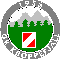 O-ligan, 5:e deltävlingen, 4 septemberArena: 	OK- stugan, Dals Rostock, vägvisning från väg 166Avstånd: 	Parkering i anslutning till arenan, Start: 	arena-start ca 600m. Start från för U-klasser 18.00, övriga från 18.15.Karta: 	Digitaltryck, reviderad 2019. Skala 1:10000, ekvidistans 5 m.Terräng:	Skogsmark med inslag av mindre vägar, stiga och mossar. Måttligt kuperat. Mestadels god framkomlighet.Stämpling:	Sportident. Ange bricknummer vid anmälan. Upp till SI-Card 9 funkar.Klasser/banor(Banlängder enligt O-ligans stadgar):U1U2 U3D10  H10 D12  H12 D14  H14  D16  H16 Öppna klasser:  Extra kort, Extra lång, avgift 20kr/löpare,       kontant, Swish eller faktureras till klubbenAnmälan:	Via Eventor eller via mail:  senast söndag 1 september. Det går också att anmäla på plats från 17.30.Service:	Servering med våfflor mm. Dusch inomhus. Tävlingsledare: Göran Andreasson okkgoranandreasson@gmail.com (0739854189) .Välkomna till Kroppefjäll!
